Time & Leave – Entering Time for Salaried Employees  Below is the process for a salaried employee to enter time in HIP. Salaried employees only need to report ‘Exceptions’ to their regular time (e.g. Overtime, differentials, etc.). If there are no exceptions reported, the employee will be paid their base salary for the pay period.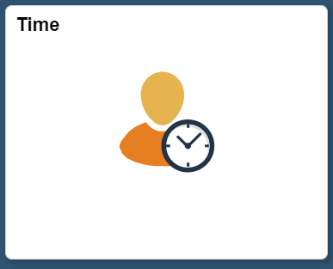 Time Tile: Employee will start on the Employee Self Service screen and click on the Time tile. Enter Time: Employee will use the Enter Time tile to enter any exceptions that they may have reported in the pay period.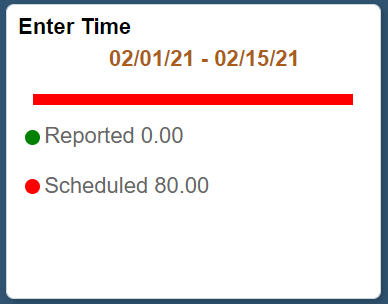 Employee will then enter the appropriate Time Reporting Codes (TRCs) onto their timesheet. To add multiple rows of TRCs onto their timesheet, they will click on the sign to add a row.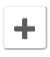 Note: Time Reporting Codes (TRCs) available to employees will be dependent on what Bargaining Unit they are a part of.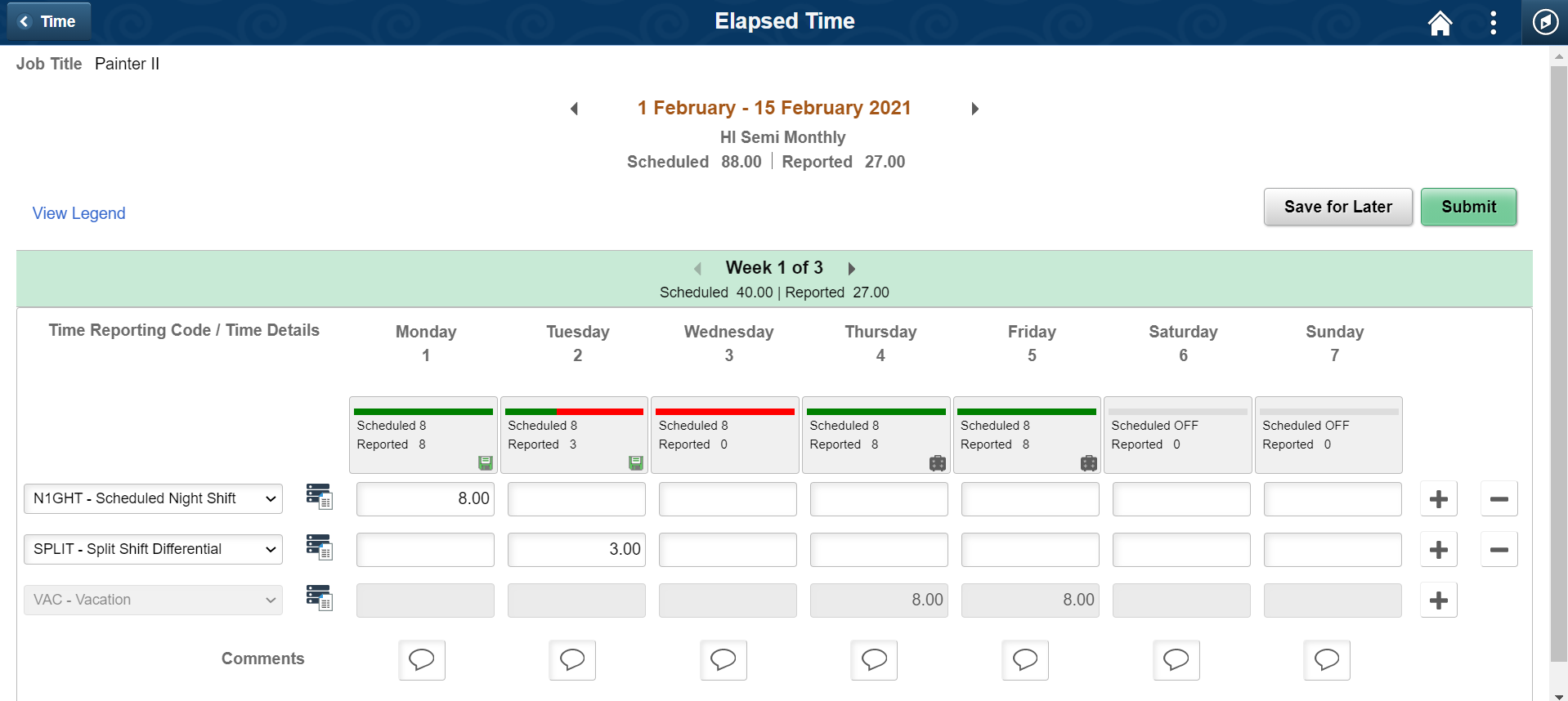 